Взрывное устройство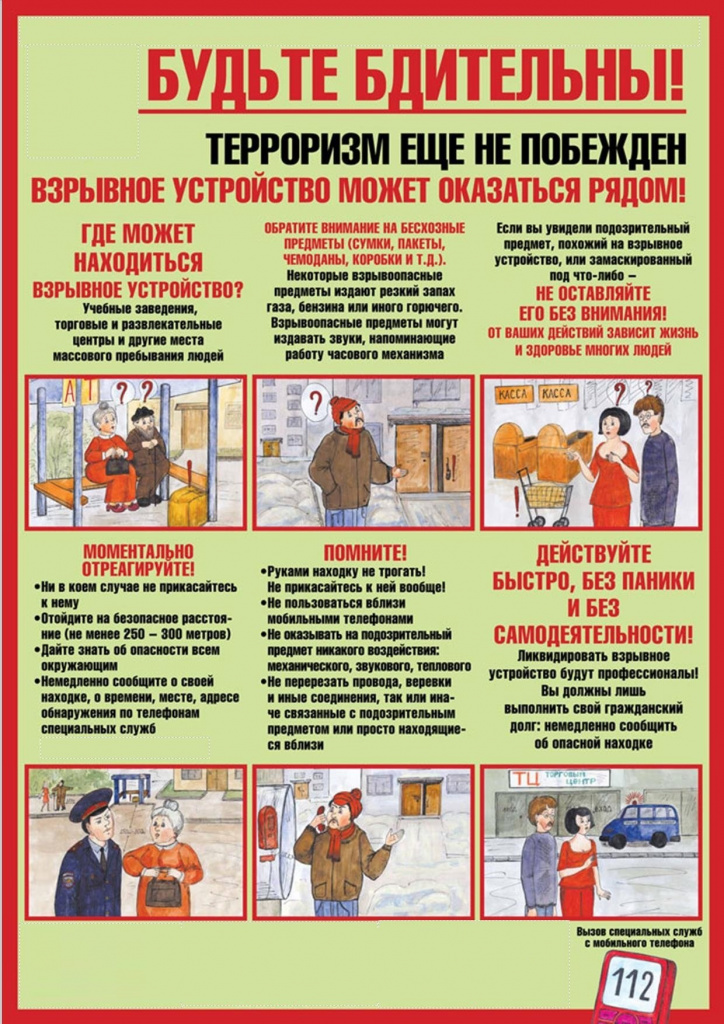 